 	Student Card Map B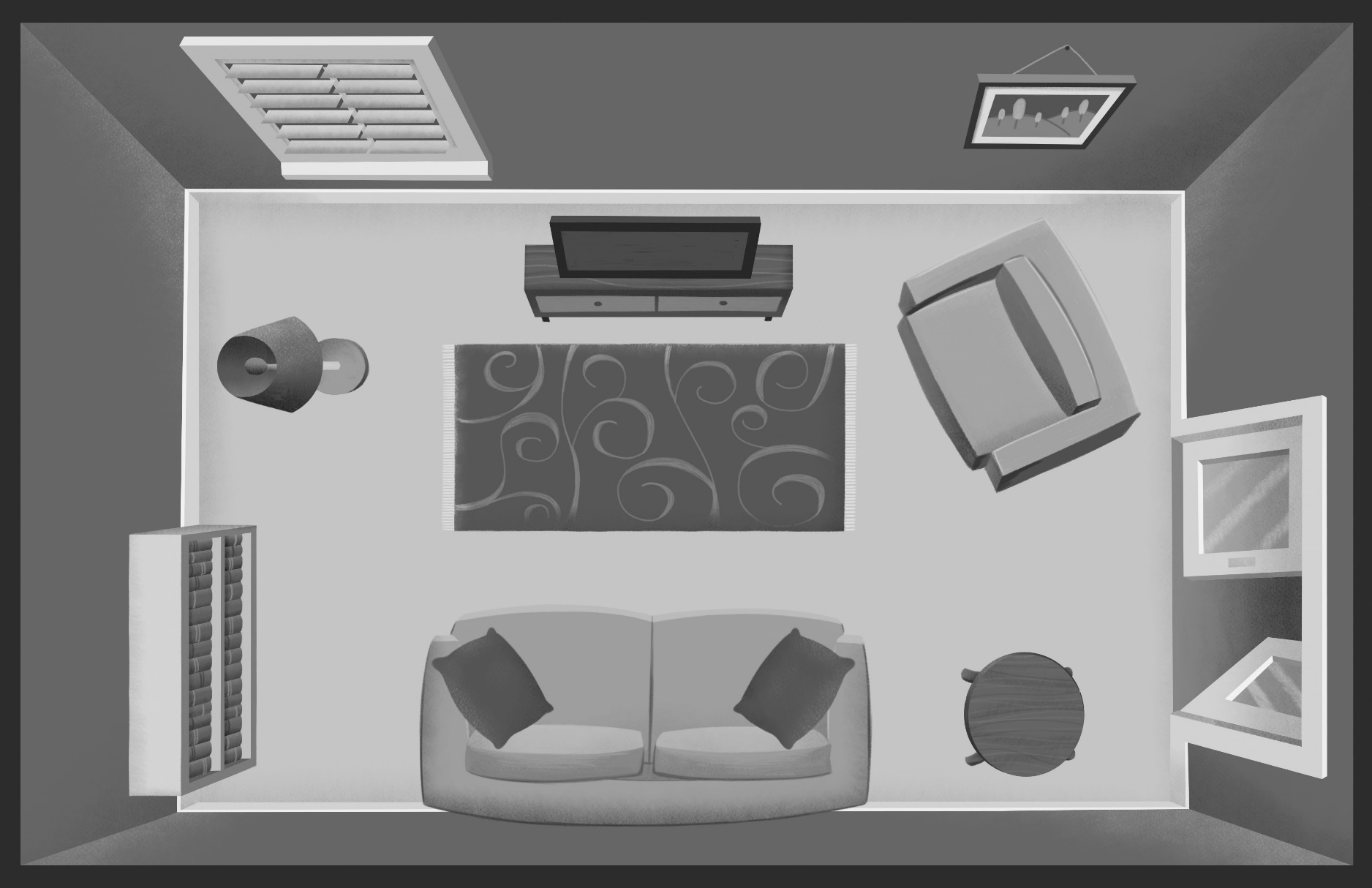 